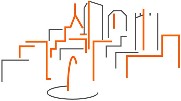 The PMAHCC Foundation Scholarship Program accepts applications for the annual scholarship program from January 1 until April 30 for the scholastic year starting in the fall. This form will serve as an application. Students must respond to all PMAHCCF requests for verification and transcripts in order to be eligible. Grant amounts are evaluated for each applicant depending on individual need or merit; and the foundation available funds. Not all applicants will be selected as recipients.QUALIFICATIONSTo be eligible to apply to the scholarship program, applicants must:Currently attend, enrolled in or accepted into an accredited post-high school educational institution** including 2 or 4 year college or university or vocational, technical or trade school in the  or its territoriesCurrently reside or have established plans to reside in one of the following counties: Allegheny, Armstrong, Beaver, , Fayette, Westmoreland or Have at least one parent or grandparent of Hispanic ancestryHave a minimum cumulative grade point average of 3.0Enroll as a full-time studentCommunity involvement is require** Approved accredited institutions are defined as Title IV eligible, accredited, postsecondarytwo- or four-year colleges or universities, vocational, or technical schools in the .AWARDRecipients of the Scholarship will be awarded one grant of up to $1,000, payable directly to the school the recipient is currently enrolled in or has been accepted to. Qualified candidates, including past recipient awardees, may re-apply every year, if they meet the requirements described above. Awards are not renewable.APPLICATION DOCUMENTATIONCOMPLETED APPLICATION FORMCURRENT, COMPLETE TRANSCRIPT OF GRADES ANY ONE OF THE FOLLOWING:Official or unofficial transcript; or Student-generated online transcript of grades that includes the student and school’s name. Grade reports are NOT accepted. GED Test score results TYPE AN ESSAY OF NO MORE THAN 500 WORDS ANSWERING THE FOLLOWING PROMPT:First tell us about yourself, and then explain how this scholarship will help you achieve a brighter future.APPLICATION DEADLINE INFORMATIONCompleted application form, along with the transcripts and the essay—all documents and materials, MUST be received by April 30 via electronic mail, fax or regular mail (described in detail on page 2). Applications received after the deadline (April 30) will not be considered or accepted. All information received is confidential and is reviewed only by authorized PMAHCCF personnel. The PMAHCCF’s Scholarship Selection Committee selects the recipient of the Scholarship after assessing each application received. All decisions are final.NOTIFICATION OF AWARDSTHE SELECTED RECIPIENTS OF THE SCHOLARSHIP WILL BE NOTIFIED BEFORE AUGUST 1.PMAHCCF WILL NOTIFY GRANT RECIPIENTS AT THE HOME AND/OR E-MAIL ADDRESS PROVIDED IN THE APPLICATION.IF AFTER TWO (2) NOTIFICATION E-MAILS/LETTERS FROM PMAHCCFTHE RECIPIENT DOES NOT RESPOND TO REQUESTS FOR VERIFICATION OF INFORMATION, THE SELECTED STUDENT WILL FORFEIT THE AWARD TO AN ALTERNATE RECIPIENT.IF YOU PLAN ON LIMITING YOUR AVAILABILITY FOR ANY REASON DURING THIS RELEVANT TIME PERIOD, PLEASE NOTIFY THE PMAHCCF.AWARD PAYMENT PROCESSThe Scholarship award is payable directly to the educational institution on which the recipient is enrolled in or accepted into, and such payment will be made at the beginning of the Fall Semester. OBLIGATIONS OF RECIPIENTRecipient agrees to have her/his name disclosed as the recipient of the PMAHCCF’s Scholarship to the media, including, but not limited to, newspapers, Facebook, Twitter, other social media, PMAHCCF’s website, founders and sponsors, or any other means of communication.REVISIONSPMAHCCF reserves the right to review the conditions and procedures in connection with the Scholarship and to make changes at any time, including, but not limited to termination of the Scholarship.QUESTIONS, ADDITIONAL INFORMATION Questions or additional information regarding PMAHCCF Scholarship Program should be addressed to: PMAHCCF Scholarship ProgramE-Mail: scholarships@pmahcc.orgComplete application form, along with the transcripts and the essay—all documents and materials must be deliver to the PMAHCCF via E-mail, Fax or Regular Mail (described below), by April 30 of each year. Applications received after the deadline (April 30) will not be considered or accepted. E-MAIL YOUR COMPLETED APPLICATION TO: scholarships@pmahcc.orgOR MAIL YOUR COMPLETED APPLICATION TO:PMAHCCF Scholarship Program1555 Broadway Ave  2nd FloorIF MAILING YOUR APPLICATION, PLEASE SEND IT VIA REGULAR MAIL, AND SEND AN EMAIL TO LET US KNOW YOU HAVE SENT YOUR COMPLETED APPLICATONWE DO NOT RECEIVE CERTIFIED OR FEDEX MAIL AT OUR VIRTUAL OFFICE. METROPOLITAN AREA HISPANIC CHAMBER OF COMMERCE FOUNDATION2024 STUDENT SCHOLARSHIP APPLICATIONTYPE OR PRINT ALL INFORMATION EXCEPT SIGNATURES 	APPLICATION DEADLINE APRIL 30A. About YouAPPLICANT	FIRST NAME_________________________M I________LAST NAME_________________________DATA 	 AND NUMBER______________________________________________________CITY_____________________________________     COUNTY__________________________________STATE_________ ZIP CODE______________________BEST TELEPHONE TO CONTACT YOU_________________________________________________________BEST EMAIL ADDRESS TO CONTACT YOU______________________________________________________DATE OF BIRTH (MM/DD/YYYY)____________________________________INDICATE YOUR GENDER IDENTITY OR PREFERED PRONOUN (STATISTICAL PURPOSES ONLY) ___________________ARE YOU THE FIRST MEMBER OF YOUR FAMILY TO ATTEND COLLEGE? 	 YES	 NOIF UNDER 18 YEARS OLD, NAME OF PARENT/GUARDIAN, ____________________________________________      BEST TELEPHONE TO CONTACT YOUR PARENT/GUARDIAN _______________________________________      BEST EMAIL ADDRESS TO CONTACT YOUR PARENT/GUARDIAN       _______________________________________________________HAVE YOU FILED FOR A PMAHCCF GRANT PRIOR TO THIS YEAR?	 YES, IN (YEAR)___________       NOHAVE YOU COMPLETED THE FREE APPLICATION FOR FEDERAL STUDENT AID (FAFSA) 	  YES, DATE FILED_____________     NOHIGH SCHOOL YOU ATTEND OR ATTENDED: ____________________________________________________HISPANIC	ARE YOU, YOUR PARENT(S) OR GRANDPARENT(S) HISPANIC? WHICH NATIONALITY? PLEASE ELABORATEANCESTRY	____________________________________________________________________________________	____________________________________________________________________________________	ARE YOU FLUENT IN SPANISH?     YES     NO         READ?     YES     NO          WRITE?     YES     NO	ARE YOU FLUENT IN PORTUGUESE?     YES     NO         READ?     YES     NO          WRITE?     YES     NOFINANCIAL	ARE YOU AN INDEPENDENT STUDENT WHO SUPPORTS YOURSELF?     YES     NO DATA	IF YES:  HOW MANY DEPENDENTS YOU SUPPORT, INCLUDING YOURSELF? ____________WHAT IS YOUR PERSONAL ANNUAL INCOME AS REPORTED IN YOUR IRS RETURN: __________________	IF NOT:  DO YOU LIVE WITH YOUR FAMILY/ PARENT(S)?     YES     NO   		NUMBER IN HOUSEHOLD (INCLUDING APPLICANT/PARENTS/SIBLINGS/CHILDREN) __________		WHAT IS THE FAMILY ANNUAL INCOME AS REPORTED TO THE IRS TAX RETURN: ______________________B. Your Schooling	Name:__________________________ATTENDING 	NAME OF THE HIGH SCHOOL OR EDUCATIONAL INSTITUTION YOU ARE ATTENDING NOWNOW		__________________________________________________________________________________________GRADUATION YEAR_________________ OR     GED WHAT IS YOUR CUMULATIVE GPA? _______________________ON A SCALE OF:____________________________ATTENDING	NAME OF THE EDUCATIONAL INSTITUTION YOU WILL BE ATTENDING THIS FALL:THIS FALL_____________________________________________________________IS THIS A:      4 YR. COLLEGE OR UNIVERSITY      2 YR. COMMUNITY OR JUNIOR COLLEGE      VOCATIONAL/TECHNICAL SCHOOL WILL YOU BE ENROLLED AS A:     FULL-TIME STUDENT	  PART-TIME STUDENTWHAT IS YOUR INTENDED MAJOR(S)?______________________________________________________WHEN DO YOU EXPECT TO GRADUATE? YEAR____________________________YEAR IN SCHOOL THIS COMING FALL: (CIRCLE ONE) 	1        2        3        4        5       OR        GRADUATE GRADUATE	IF YOU ARE A COLLEGE GRADUATE STUDENT GOING FOR A MASTER OR DOCTORAL DEGREE,STUDENT	 PLEASE INCLUDE A COPY OF YOUR MOST RECENT CV.C. Your Programs and Activities	PLEASE LIMIT YOUR RESPONSES TO THE SPACE PROVIDEDLIST ANY OFFICES HELD, AND HONORS OR AWARDS YOU HAVE RECEIVED DURING YOUR HIGH SCHOOL AND/OR COLLEGE EDUCATION.ARE YOU, AT PRESENT, THE RECIPIENT OF ANY SCHOLARSHIPS OR THE BENEFICIARY OF ANY OTHER FINANCIAL AID? IF SO, PLEASE SPECIFY NAME AND AMOUNT OF THE SCHOLARSHIPC. Your Programs and Activities	Name:__________________________	PLEASE LIMIT YOUR RESPONSES TO THE SPACE PROVIDEDDESCRIBE ANY EMPLOYMENT (AFTER-SCHOOL, SUMMER, COLLEGE CO-OP) YOU HAVE HAD DURING THE PAST TWO YEARS.DESCRIBE ANY COMMUNITY-RELATED ACTIVITIES AND/OR EXTRACURRICULAR ACTIVITIES IN WHICH YOU PARTICIPATED AND YOUR ROLE IN THEM. INDICATE FOR HOW LONG AND HOW MANY HOURS A MONTH YOU HAVE DEDICATED TO EACH ACTIVITY.WHAT ADDITIONAL INFORMATION (NOT ALREADY ADDRESSED IN THE APPLICATION) DO YOU WISH TO SHARE WITH THE SCHOLARSHIP REVIEW COMMITTEE.HONESTY CERTIFICATION AND AUTHORIZATIONStudent Name: ______________________________________________________I acknowledge decisions of PMAHCCF concerning the scholarship application and recipient selection process are final and not subject to any form of appeal. I certify that I meet the basic eligibility requirements of the program and the information provided is complete and accurate to the best of my knowledge. Falsification of information may result in the termination of any scholarship I am granted. I also authorize the Financial Aid office of my school to release to PMAHCCF information on my financial aid status, and I authorize the Pennsylvania Higher Education Assistance Agency to release information contained on any financial aid application filed with PHEAA. This information will remain confidential. Name of Educational Institution you will be attending this Fall and the FINANCIAL AID OFFICE (FAO) Address, Phone, Fax and e-mail:Educational Institution: ________________________________________________________________Financial Aid Office Address: ______________________________________________________________________________________________________________________________________________FAO Phone: _______________________________   FAO Fax: ________________________________FAO E-Mail: _________________________________________________________________________Student’s Signature_______________________________________________ Date________________Parent’s Signature (If Applicant Is Under 18)_____________________________ Date_______________Please verify the items, which you should have enclosed with this application. Only those applicants who have submitted all the items listed below will be considered for a scholarship award.COMPLETED AND SIGNED APPLICATION FORM.TYPED ESSAY OF NO MORE THAN 500 WORDS.CURRENT, COMPLETE TRANSCRIPT OF GRADESIF YOU ARE A COLLEGE GRADUATE STUDENT GOING FOR A MASTER OR DOCTORAL DEGREE, A COPY OF YOUR MOST RECENT CV.Applications must be in our e-mail inbox or at the virtual office on or before April 30. Incomplete or late applications will not be considered. (Late=received after April 30)E-MAIL YOUR COMPLETED APPLICATION TO: scholarships@pmahcc.orgOR MAIL YOUR COMPLETED APPLICATION TO (AND FOLLOW UP WITH AN EMAIL):PMAHCCF Scholarship Program1555 Broadway Ave  2nd FloorPittsburgh  PA  15216IF MAILING YOUR APPLICATION, PLEASE SEND IT VIA REGULAR MAIL.WE DO NOT RECEIVE CERTIFIED OR FEDEX MAIL AT OUR VIRTUAL OFFICE.